DECLARAÇÃO DE CONCORDÂNCIA
Declaramos que concordamos com a submissão e eventual publicação na Revista Verde de Agroecologia e Desenvolvimento Sustentavel (RVADS), do artigo intitulado: A secagem na qualidade da polpa desidratada de pequi, dos autores abaixo relacionados, tendo como Autor Correspondente o Sra. Priscilla Narciso Justi, que ficará responsável por sua tramitação e correção. Declaramos, ainda, que o referido artigo se insere na área de conhecimento: Ciências Agrárias, tratando-se de um trabalho original, em que seu conteúdo não foi ou não está sendo considerado para publicação em outra Revista, quer seja no formato impresso e/ou eletrônico.
Dourados, 15 de junho de 2017.
ORDEM DOS AUTORES NO ARTIGO Priscilla Narciso JustiSueli Marie OhataCândida Aparecida Leite KassuyaMaria Lígia Rodrigues MacedoEliana Janet Sanjinez-Argandoña 
ASSINATURA
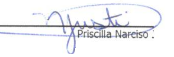 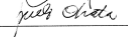 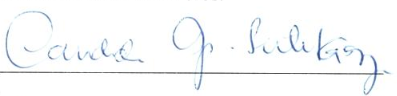 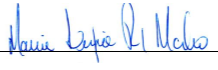 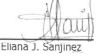 